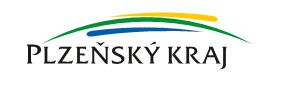 Projekt „Výměna oken a dveří v nemovitostech v majetku obce Mlečice“ byl spolufinancován účelovou dotací poskytnutou Plzeňským krajem. Projekt obsahoval výměnu 9 ks oken v domě čp. 53, 3 ks oken a 1 ks dveří v čp. 32, 35 ks oken a 2 ks vchodových dveří v čp. 90, 15 ks oken a 1 ks vchodových dveří v čp. 109 vše v obci Mlečice a výměnu 6 ks oken hasičské zbrojnice v Prašném Újezdu.Celkové náklady projektu činily 833.320,- Kč, z toho poskytnutá dotace Plzeňským krajem činila 377.000,- Kč.Obec Mlečice tímto děkuje Plzeňskému kraji za jeho podporu.V Mlečicích 20.10.2020